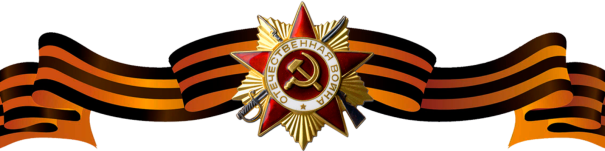 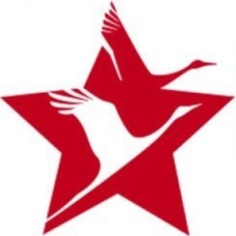 Гусев Федор Иванович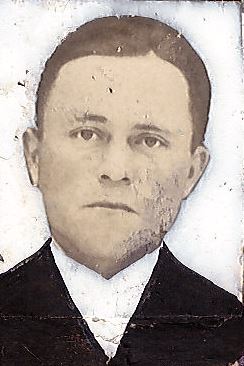 Гусев Федор ИвановичГусев Федор ИвановичГоды жизни (дата рождения)23.02.2011 – 25.10.197223.02.2011 – 25.10.1972Место рожденияЯрославская обл., Арефинский р-н, д. ЕвсевьевоЯрославская обл., Арефинский р-н, д. ЕвсевьевоЗваниекраснофлотецкраснофлотецДолжностьДальномерщик 240 батареи НЗ ВМБ БВФлДальномерщик 240 батареи НЗ ВМБ БВФлМесто призыва, дата призываИюль 1941Июль 1941Места службы240 батарея НЗ ВМБ БВФл240 батарея НЗ ВМБ БВФлРанения и контузиинетнетНагражденияМедаль «За боевые заслуги» (Приказ №7 от 08.02.1945 г.)Показывал пример в учебе и дисциплине, отличник боевой и политической подготовки. Упорно и настойчиво работал над собой, в тоже время оказывал помощь отстающим в учебе и дисциплине товарищам. Неся более трех лет вахту дальномера в суровых условиях Арктики, он всегда бдительно и зорко вел наблюдение. 14.10.1944 он обнаружил плавающую мину на дистанции около 80 кабельтовых.В феврале 1943 года при поиске самолета, потерянного при аварии в тундре, он проявил себя исключительно стойким, выносливым, находчивым и выполнил задание на отлично.В марте 1943 года при поиске в течение 3 дней заблудившихся в тундре товарищей, проявил находчивость и выносливость, находясь в передовых рядах.